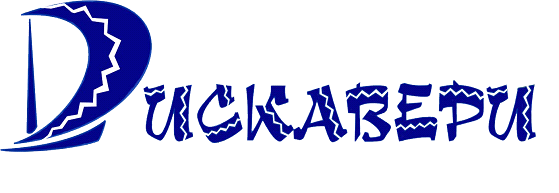 ООО «ДИСКАВЕРИ»			                           Юридический адрес:		        . Омск, ул. 24-я Северная, д. 218, корп. 1Фактические адреса:. Омск, ул. 24-я Северная, д. 218, корп. 1644099, г.Омск, ул. Гагарина, 14, офис 10			Тел./факс: (3812) 639-777, 625-352, 625-354E-mail:  info@discovery55.ru /www.discovery55.ruПрайс-лист на проживание в отеле «ЕЛЕНА» 4*, сезон 2020/2021 гг. (цена указана в рублях в сутки за номер, завтрак)(В гостинице динамическое ценообразование, цена зависит от заполняемости гостиницы)Расчетный час: заселение 14:00, выселение 12:00 Будни: понедельник - пятница. Выходные: пятница - понедельникДети: до 12 лет бесплатно, на дополнительных местах.Номерной фонд:

– Эконом. Однокомнатный номер: двуспальная кровать, телевизор, телефон, санузел.
– Эконом (Дуплекс). Двухэтажный номер. На первом этаже прихожая и санузел. На втором: двуспальная кровать, диван, телевизор, телефон.
– Стандарт. Однокомнатный номер: двуспальная кровать, одноместный или двухместный диван, телевизор, телефон, санузел.
– Полулюкс. Однокомнатный номер: одна двуспальная кровать, один двухместный диван, один одноместный диван, одно кресло-кровать, мини-бар, телевизор и телефон, санузел.
– Полулюкс во флигеле. Однокомнатный номер во флигеле: одна двуспальная кровать, один двухместный диван, один одноместный диван, одно кресло-кровать, телевизор и телефон, санузел.
– Люкс. Двухкомнатный номер: две двуспальные кровать в спальне; двухместный и одноместный диваны в гостиной; в каждой комнате телевизор и телефон; 2 мини-бара, санузел.
– Апартаменты. Трехкомнатный номер: гостиная: один двухместный и один одноместный диван; две спальни: двуспальные кровати; телевизор и телефон в каждой комнате; два санузлаДополнительные услуги: Завтрак (включен в стоимость проживания)АвтостоянкаМедицинская страховка (включена в стоимость)Интернет Wi-FiИмеется отдельных вход на подъемник Для гостей работают ресторан и два бараКатегория номераКоличество мест в номереКоличество мест в номереКол-во номеровКатегория номераКоличество мест в номереКоличество мест в номереКол-во номеровНизкий сезон
01.11.20-22.11.2016.12.20-30.12.2008.01.21-10.02.2130.03.21-03.04.2106.04.21-10.04.2113.04.21-17.04.2120.04.21-24.04.21Низкий сезон
01.11.20-22.11.2016.12.20-30.12.2008.01.21-10.02.2130.03.21-03.04.2106.04.21-10.04.2113.04.21-17.04.2120.04.21-24.04.21Новый год *30.12.20 -08.01.21Высокий сезон22.11.20-16.12.2010.02.21-30.03.2103.04.21-06.04.2110.04.21-13.04.21Фестиваль elkaFest17.04.21-20.04.2127.04.21-27.04.21Высокий сезон22.11.20-16.12.2010.02.21-30.03.2103.04.21-06.04.2110.04.21-13.04.21Фестиваль elkaFest17.04.21-20.04.2127.04.21-27.04.21Категория номераосн.доп.Кол-во номеровбудни(пн-пт)выходные**(пт-пн)Новый год *30.12.20 -08.01.21будни (пн-пт)выходные** (пт-пн)Апартаменты (Apartment room) №№21,22,23,2443413 30017 10022 00015 60020  500Люкс2011040015 1001420012 30016  000Полулюкс №№32,332336 5008 700112007 70010 100Полулюкс во флигеле(Junior room) №№38,394126 1008 300112007 3009 700Студия (Studio room)№342215 5006 80010 0006 6008 500Студия (Studio room)№№12,372125 6006 90010 0006 8007 000Стандарт2114 9005 90078005 9007 500Компактный2014 3005 90063005 1007 000Дополнительное место1 3001 3001 5001 3001 300